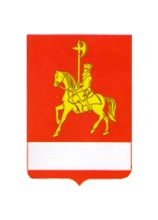 АДМИНИСТРАЦИЯ КАРАТУЗСКОГО РАЙОНАПОСТАНОВЛЕНИЕ19.11.2021	                               с. Каратузское 			                  № 956-пОб утверждении порядка выдачи, ведения учета, замены и сдачи свидетельства о предоставлении социальной выплаты на строительство (приобретение) жилья в сельской местности гражданам, проживающим в сельской местности, молодым семьям и молодым специалистам, проживающим и работающим на селе либо изъявившим желание переехать на постоянное место жительства в сельскую местность и работать там, перечень, форм и сроков представления документов, необходимых для выдачи, замены и сдачи свидетельствВ соответствии со статьёй 179 Бюджетного кодекса Российской Федерации, статьей 27 Закона  Красноярского  края  от  21.02.2006  N  17-4487  "О государственной поддержке   субъектов   агропромышленного  комплекса  края",  подпрограммой «Комплексное   развитие   сельских   территорий"  государственной  программы Красноярского края "Развитие сельского хозяйства  и  регулирование   рынков сельскохозяйственной   продукции,  сырья  и  продовольствия»,  утвержденной Постановлением Правительства  Красноярского  края  от  30.09.2013  № 506-п, подпрограммы «Комплексное развитие сельских территорий» муниципальной программы «Развитие сельского хозяйства в Каратузском районе» утвержденной постановлением администрации Каратузского района от 31.10.2013 № 1126-п, руководствуясь ст. 26-28 Устава муниципального образования «Каратузский район», ПОСТАНОВЛЯЮ:1. Утвердить порядок выдачи, ведения учета, замены и сдачи свидетельства о предоставлении социальной выплаты на строительство (приобретение) жилья в сельской местности гражданам, проживающим в сельской местности, молодым семьям и молодым специалистам, проживающим и работающим на селе либо изъявившим желание переехать на постоянное место жительства в сельскую местность и работать там, перечень, форм и сроков представления документов, необходимых для выдачи, замены и сдачи свидетельств.2. Постановление администрации Каратузского района от 08.09.2017 № 909-п «Об утверждении порядка и условия предоставления социальных выплат на строительство (приобретение) жилья молодым семьям и молодым специалистам, проживающим и работающим на селе либо изъявившим желание переехать на постоянное место жительства в сельскую местность и работать там, в том числе перечня, форм и сроков предоставления документов, необходимых для получения указанных социальных выплат, и их возврата в случае нарушения и (или) несоблюдения условий, установленных при их предоставлении» считать утратившим силу. 3. Контроль за исполнением настоящего постановления возложить на начальника отдела сельского хозяйства администрации Каратузского района В.В. Дмитриева. 4. Постановление вступает в силу в день, следующий за днём его официального опубликования в периодическом печатном издании Вести муниципального образования «Каратузский район».И.о. главы района                                                                                  Е.С. МиглаПорядок выдачи, ведения учета, замены и сдачи свидетельства о предоставлении социальной выплаты на строительство (приобретение) жилья в сельской местности гражданам, проживающим в сельской местности, молодым семьям и молодым специалистам, проживающим и работающим на селе либо изъявившим желание переехать на постоянное место жительства в сельскую местность и работать там, перечень, форм и сроков представления документов, необходимых для выдачи, замены и сдачи свидетельств1. Порядок выдачи, ведения учета, замены и сдачи свидетельства о предоставлении социальной выплаты на строительство (приобретение) жилья в сельской местности гражданам, проживающим в сельской местности, молодым семьям и молодым специалистам, проживающим и работающим на селе либо изъявившим желание переехать на постоянное место жительства в сельскую местность и работать там, перечень, форм и сроков представления документов, необходимых для выдачи, замены и сдачи свидетельств (далее - Порядок), определяет процедуру выдачи, ведения учета, замены и сдачи свидетельства о предоставлении социальной выплаты на строительство (приобретение) жилья в сельской местности гражданам, постоянно проживающим и осуществляющим трудовую деятельность по основному месту работы в сельской местности, молодым семьям и молодым специалистам, проживающим и работающим на селе либо изъявившим желание постоянно проживать в сельской местности и работать там (далее - Свидетельство, социальная выплата), являющимся участниками подпрограммы «Комплексное развитие сельских территорий» муниципальной программы муниципальной программы «Развитие сельского хозяйства в Каратузском районе» утвержденной постановлением администрации Каратузского района от 31.10.2013 № 1126-п (далее – Подпрограмма).2. Используемые в настоящем Порядке понятия определены Государственной программой Российской Федерации "Комплексное развитие сельских территорий", утвержденной Постановлением Правительства РФ от 31.05.2019 № 696, Законом Красноярского края от 21.02.2006 № 17-4487 "О государственной поддержке агропромышленного комплекса края и развития сельских территорий края" и понимаются в том значении, в котором они используются в федеральных и краевых нормативных правовых актах.3. Свидетельство - это именной документ, который не является ценной бумагой и не подлежит передаче другому лицу. Свидетельство удостоверяет право участника подпрограммы на получение социальной выплаты, а также удостоверяет размер социальной выплаты.4. Для получения Свидетельства участник подпрограммы, включенный в сводный список получателей социальных выплат, в течение 10 рабочих дней с даты получения письменного уведомления о включении в сводный список получателей социальных выплат и договора о предоставлении социальной выплаты на улучшение жилищных условий (далее - договор), направленного ранее для подписания в соответствии подает на бумажном носителе лично или посредством почтового отправления либо в форме электронного документа, подписанного усиленной квалифицированной электронной подписью в соответствии с требованиями Федерального закона от 06.04.2011 № 63-ФЗ "Об электронной подписи" или простой электронной подписью, если идентификация и аутентификация заявителя осуществляется с использованием единой системы идентификации и аутентификации при условии, что при выдаче ключа простой электронной подписи личность заявителя установлена при личном приеме в соответствии с Постановлением Правительства Российской Федерации от 25.01.2013 № 33 "Об использовании простой электронной подписи при оказании государственных и муниципальных услуг", в администрацию Каратузского района (далее - администрация) заявление о выдаче Свидетельства по форме согласно приложению № 1 к Порядку (далее - заявление) и подписанный со стороны участника подпрограммы договор, заключаемый между администрацией и участником подпрограммы.Существенными условиями договора являются:а) обязательство участника подпрограммы осуществлять не менее 5 лет со дня получения социальной выплаты трудовой или предпринимательской деятельности в организациях одной сферы деятельности на сельской территории, в которой было построено (приобретено) жилье за счет средств социальной выплаты;б) право администрации истребовать в судебном порядке от участника подпрограммы предоставленную социальную выплату в случае неисполнения обязательства, указанного в подпункте "а" настоящего пункта.В случае досрочного расторжения трудового договора (прекращения индивидуальной предпринимательской деятельности) право участника подпрограммы на социальную выплату сохраняется, если участник подпрограммы в срок, не превышающий 6 месяцев, заключил трудовой договор с другим работодателем или организовал иную индивидуальную предпринимательскую деятельность в агропромышленном комплексе, социальной сфере или в организациях, осуществляющих ветеринарную деятельность в отношении сельскохозяйственных животных (основное место работы) в сельской местности.(При этом период трудовой деятельности у прежнего работодателя (период ведения прежней индивидуальной предпринимательской деятельности) учитывается при исполнении участником подпрограммы обязательства, предусмотренного подпунктом "а" настоящего пункта.Участник подпрограммы, ранее представивший письменное обязательство о готовности в течение 10 рабочих дней с момента получения письменного уведомления о включении в сводный список получателей социальных выплат представить копию документа, подтверждающего наличие собственных и (или) заемных средств в размере части расчетной стоимости строительства (приобретения) жилья, не обеспеченной социальными выплатами, вместе с заявлением представляет копию документа, подтверждающего наличие у участника подпрограммы собственных и (или) заемных средств, установленного пунктом 4.1 Порядка.Копии документов представляются вместе с оригиналами для удостоверения их идентичности (о чем делается отметка лицом, осуществляющим прием документов).В случае представления документов, указанных в настоящем пункте, в форме электронных документов, подписанных простой электронной подписью или усиленной квалифицированной электронной подписью, администрация проводит процедуру проверки подлинности простой электронной подписи или действительности усиленной квалифицированной электронной подписи, с использованием которой подписаны электронные документы, в течение 2 рабочих дней со дня представления заявления и прилагаемых к нему документов. В случае если в результате проверки будет выявлено несоблюдение установленных условий признания ее подлинности или действительности, администрация в течение 3 дней со дня завершения проведения такой проверки принимает решение об отказе в приеме к рассмотрению представленных заявления и прилагаемых к нему документов и направляет участнику мероприятия уведомление об этом в электронной форме с указанием пунктов статьи 11 Федерального закона от 06.04.2011 № 63-ФЗ "Об электронной подписи", которые послужили основанием для принятия такого решения.4.1. Доля собственных и (или) заемных средств участника подпрограммы составляет не менее 9 процентов расчетной стоимости строительства (приобретения) жилья, определяемой в соответствии с пунктом 4.2 настоящего Порядка.Документами, подтверждающими наличие у участника подпрограммы собственных и (или) заемных средств, являются:копия выписки кредитной организации о наличии и сумме денежных средств на счете участника мероприятия и (или) супруга (супруги) участника подпрограммы;копия платежного документа, подтверждающего внесение денежных средств участником подпрограммы на расчетный счет или в кассу подрядчика или заказчика-застройщика в счет оплаты выполненных строительных работ;копия государственного сертификата на материнский (семейный) капитал и справка о состоянии финансовой части лицевого счета лица, имеющего право на дополнительные меры государственной поддержки;счета, накладные, а также документы, подтверждающие расчет с продавцом за ранее приобретенные строительные материалы и оборудование, предусмотренные в проектной документации, или в локальном сметном расчете на строительство жилого дома, или в других формах сметной документации, в которых указаны объемы и стоимость планируемых к исполнению строительных работ на строительство жилого дома.4.2. Расчетная стоимость строительства (приобретения) жилья, используемая для расчета размера социальной выплаты, определяется исходя из размера общей площади жилого помещения, установленного для семей разной численности (33 кв. метра - для одиноко проживающих граждан, 42 кв. метра - на семью из 2 человек и по 18 кв. метров на каждого члена семьи при численности семьи, составляющей 3 и более человек), и стоимости 1 кв. метра общей площади жилья на сельской территории Красноярского края.Стоимость 1 кв. метра общей площади жилья на сельской территории Красноярского края для расчета размера социальных выплат применяется в размере средней рыночной стоимости 1 кв. метра общей площади жилья, определенной Министерством строительства и жилищно-коммунального хозяйства Российской Федерации на II квартал года, предшествующего году реализации мероприятий, но не превышающей размер средней рыночной стоимости 1 кв. метра общей площади жилья, определенной Министерством строительства и жилищно-коммунального хозяйства Российской Федерации на I квартал соответствующего финансового года для Красноярского края.В случае превышения размера средней рыночной стоимости 1 кв. метра общей площади жилья, определенной Министерством строительства и жилищно-коммунального хозяйства Российской Федерации на II квартал года, предшествующего году реализации мероприятий, над размером средней рыночной стоимости 1 кв. метра общей площади жилья, определенной Министерством строительства и жилищно-коммунального хозяйства Российской Федерации на I квартал соответствующего финансового года для Красноярского края, то применяется размер средней рыночной стоимости 1 кв. метра общей площади жилья, определенной Министерством строительства и жилищно-коммунального хозяйства Российской Федерации на I квартал соответствующего финансового года для Красноярского края.4.3 Расчет размера социальных выплат производится администрацией Каратузского района (далее-администрация).5. Администрация в течение 10 рабочих дней со дня получения от участника подпрограммы заявления и документов, указанных в пункте 4 Порядка, производит расчет размера социальной выплаты, оформляет Свидетельство по форме, предусмотренной приложением № 3 к Порядку, подписывает и вручает Свидетельство и договор  участнику подпрограммы либо принимает решение об отказе в выдаче Свидетельства. В случае принятия решения об отказе в выдаче Свидетельства администрация в течение 10 рабочих дней со дня его принятия направляет посредством почтового отправления либо в электронной форме письменное уведомление об отказе в выдаче Свидетельства с указанием причины отказа.6.  Основаниями для отказа в выдаче Свидетельства участнику подпрограммы является:исключение участника подпрограммы из сводного списка получателей социальных выплат;непредставление документа, подтверждающего наличие у участника подпрограммы собственных и (или) заемных средств, установленного пунктом 4.1 Порядка, в размере части расчетной стоимости строительства (приобретения) жилья, не обеспеченной социальными выплатами;незаключение участника подпрограммы договора.7. Срок действия Свидетельства составляет 1 год с даты его выдачи, указанной в Свидетельстве.8. Администрация ведет учет выдачи Свидетельств путем ведения реестра Свидетельств по форме согласно приложению № 2 к Порядку.9. Участник подпрограммы в течение 10 рабочих дней с даты выдачи Свидетельства представляет его в банк для заключения договора банковского счета и открытия счета.10. Банк в течение 5 рабочих дней после перечисления социальной выплаты и закрытия счета направляет в администрацию подлинник Свидетельства с отметкой о произведенной оплате.11. При возникновении у участника подпрограммы обстоятельств, требующих замены Свидетельства (утрата, порча Свидетельства) или сдачи Свидетельства в случаях, не позволивших участнику подпрограммы представить Свидетельство в банк в установленный срок, участник подпрограммы в течение 10 рабочих дней со дня наступления указанных обстоятельств подает в администрацию заявление по форме, предусмотренной приложением № 4 к Порядку, либо в форме электронного документа, подписанного усиленной квалифицированной электронной подписью в соответствии с требованиями Федерального закона от 06.04.2011 № 63-ФЗ "Об электронной подписи" или простой электронной подписью, если идентификация и аутентификация заявителя осуществляется с использованием единой системы идентификации и аутентификации при условии, что при выдаче ключа простой электронной подписи личность заявителя установлена при личном приеме в соответствии с Постановлением Правительства Российской Федерации от 25.01.2013 № 33 "Об использовании простой электронной подписи при оказании государственных и муниципальных услуг", с указанием причин, требующих замены или сдачи Свидетельства, и оригинал Свидетельства (при его наличии).В случае представления документов, указанных в настоящем пункте, в форме электронных документов, подписанных простой электронной подписью или усиленной квалифицированной электронной подписью, администрация проводит процедуру проверки подлинности простой электронной подписи или действительности усиленной квалифицированной электронной подписи, с использованием которой подписаны электронные документы, в течение 2 рабочих дней со дня представления заявления и прилагаемых к нему документов. В случае если в результате проверки будет выявлено несоблюдение установленных условий признания ее подлинности или действительности, администрация в течение 3 дней со дня завершения проведения такой проверки принимает решение об отказе в приеме к рассмотрению представленных заявления и прилагаемых к нему документов и направляет участнику мероприятия уведомление об этом в электронной форме с указанием пунктов статьи 11 Федерального закона от 06.04.2011 N 63-ФЗ "Об электронной подписи", которые послужили основанием для принятия такого решения.12. Администрация в течение 10 рабочих дней со дня получения заявления и документов, указанных в пункте 11 Порядка, выпускает Свидетельство для вручения участнику подпрограммы.В случае утраты, хищения, порчи Свидетельства в правом верхнем углу лицевой стороны повторно выданного Свидетельства администрация делается отметка "ДУБЛИКАТ" и вручает его участнику мероприятия.13. Свидетельства, не предъявленные в банк в течение срока их действия, подлежат сдаче в администрацию участниками подпрограммы в течение 30 календарных дней с момента истечения срока их действия и являются недействительными.14. Свидетельства, сданные участниками подпрограммы в администрацию, в том числе при их замене, а также Свидетельства с отметкой банка о произведенной оплате подлежат хранению администрацией в течение 5 лет.Приложение № 1к Порядкувыдачи, ведения учета,замены и сдачи свидетельствао предоставлениисоциальной выплатына строительство (приобретение)жилья в сельской местностигражданам, проживающимна сельских территориях,молодым семьями молодым специалистам,проживающим и работающимна селе либо изъявившимжелание переехатьна постоянное место жительствав сельскую местностьи работать там, перечню,формам и срокампредставления документов,необходимых для выдачи,замены и сдачи свидетельств                                      Главе района                                      _____________________________________                                              (инициалы, фамилия)                                      от _________________________________,                                             (фамилия, имя, отчество,                                                  дата рождения)                                      проживающего по адресу:                                      _____________________________________                                 Заявление                          о выдаче свидетельстваПрошу выдать мне, ________________________________________________,                                 (фамилия, имя, отчество)паспорт _________________, выданный ________________________________        (серия, номер)                         (кем, когда)_________________________________________________________________,как   участнику   подпрограммы   по   предоставлению  социальных  выплат  на строительство  (приобретение)  жилья  гражданам,  молодым  семьям и молодым специалистам   подпрограммы   "Комплексное  развитие  сельских  территорий" муниципальной  программы Каратузского района "Развитие сельского хозяйства в Каратузском районе", утвержденной постановлением администрации Каратузского района  от 31.10.2013 № 1126-п   свидетельство  о  предоставлении  социальной  выплаты  на строительство (приобретение)   жилья  в  сельской  местности  (на  сельских территориях).    С  условиями  получения,  замены  и  сдачи  свидетельства  ознакомлен иобязуюсь их выполнять._______________________________                 ___________________________(подпись участника подпрограммы)                    (расшифровка подписи)"__" __________ 20__ г.Контактный телефон: ________________Приложение № 2к Порядкувыдачи, ведения учета,замены и сдачи свидетельствао предоставлениисоциальной выплатына строительство (приобретение)жилья в сельской местностигражданам, проживающимна сельских территориях,молодым семьями молодым специалистам,проживающим и работающимна селе либо изъявившимжелание переехатьна постоянное место жительствав сельскую местностьи работать там, перечню,формам и срокампредставления документов,необходимых для выдачи,замены и сдачи свидетельствРеестрсвидетельств о предоставлении социальной выплатына строительство (приобретение) жилья в сельскойместности по Красноярскому краю__________________________________ ________________ _______________________ (должность уполномоченного лица,      (подпись)     (расшифровка подписи)         ведущего реестр)Приложение № 3к Порядкувыдачи, ведения учета,замены и сдачи свидетельствао предоставлениисоциальной выплатына строительство (приобретение)жилья в сельской местностигражданам, проживающимна сельских территориях,молодым семьями молодым специалистам,проживающим и работающимна селе либо изъявившимжелание переехатьна постоянное место жительствав сельскую местностьи работать там, перечню,формам и срокампредставления документов,необходимых для выдачи,замены и сдачи свидетельств___________________________________________________________________________      (наименование органа исполнительной власти Красноярского края)Свидетельствоо предоставлении социальной выплаты на строительство(приобретение) жилья в сельской местности (на сельской территории)                                                             № ____________    Настоящим свидетельством удостоверяется, что __________________________                                                  (фамилия, имя, отчество___________________________________________________________________________     гражданина - владельца свидетельства, наименование, серия и номер___________________________________________________________________________          документа, удостоверяющего личность, кем и когда выдан)является  участником  подпрограммы  по  улучшению  жилищных условий в рамках подпрограммы  "Комплексное  развитие  сельских  территорий" муниципальной программы  "Развитие сельского хозяйства в Каратузском районе, утвержденной постановлением администрации Каратузского района от 31.10.2021 № 1126-п (далее - подпрограмма).    В  соответствии  с  условиями  подпрограммы  ему  (ей)  предоставляется социальная  выплата в размере ______________________________________ рублей                                      (цифрами и прописью)на ________________________________________________________________________    (приобретение жилого помещения, строительство жилого дома, участие в                             долевом строительстве___________________________________________________________________________                  жилых домов (квартир) - нужное указать)___________________________________________________________________________                 (наименование муниципального образования)_____________________         ___________________    ______________________     (должность)                   (подпись)                 (ФИО)М.П.(при наличии)***************************************************************************                               линия отреза                           Корешок свидетельства           о предоставлении социальной выплаты на строительство                 (приобретение) жилья в сельской местности                       (на сельской территории) <*>                                                           № ______________    Настоящим свидетельством удостоверяется, что __________________________                                                  (фамилия, имя, отчество___________________________________________________________________________     гражданина - владельца свидетельства, наименование, серия и номер___________________________________________________________________________          документа, удостоверяющего личность, кем и когда выдан)является  участником  подпрограммы  по  улучшению  жилищных условий в рамках подпрограммы  "Комплексное  развитие  сельских  территорий" муниципальной программы  "Развитие сельского хозяйства в Каратузском районе, утвержденной постановлением администрации Каратузского района от 31.10.2021 № 1126-п (далее - подпрограмма).В  соответствии  с  условиями  подпрограммы  ему  (ей)  предоставляется социальная   выплата   в   размере  ______________________________  рублей,                                         (цифрами и прописью)в том числе за счет:    средств федерального бюджета в размере ____________________ рублей;                                           (цифрами и прописью)    средств бюджета субъекта Российской Федерации в размере _______ рублей;                                                           (цифрами                                                          и прописью)    средств местного бюджета в размере ______________________ рублей.                                        (цифрами и прописью)Свидетельство выдано ______________________________________________________                         (наименование органа исполнительной власти                          Красноярского края, выдавшего свидетельство)_____________________         ___________________    ______________________     (должность)                   (подпись)                 (ФИО)М.П.(при наличии)Оборотная сторона свидетельства***************************************************************************                               линия отрезаПредоставленная социальная выплата направляется на ________________________                                                     (приобретение жилого__________________________________________________________________________.   помещения, строительство жилого дома, участие в долевом строительстве                   жилых домов (квартир) - нужное указать)    Численный состав семьи гражданина ________________ человек.    Члены семьи: _________________________________________________________;                                 (ФИО, степень родства)    ______________________________________________________________________;                                 (ФИО, степень родства)    _______________________________________________________________________                                 (ФИО, степень родства)    Дата выдачи свидетельства ________________________    Подпись владельца свидетельства __________________    Свидетельство выдано _____________________________                             (наименование органа                              исполнительной власти                              Красноярского края,                             выдавшего свидетельство)_____________________         ___________________    ______________________     (должность)                   (подпись)                 (ФИО)М.П.(при наличии)Отметка о построенном (приобретенном) жилье: _________________________;размер построенного (приобретенного) жилья ___________________________;адрес построенного (приобретенного) жилья ____________________________.    --------------------------------    <*> Корешок хранится в органе исполнительной власти Красноярского края,выдавшем свидетельство.Приложение № 4к Порядкувыдачи, ведения учета,замены и сдачи свидетельствао предоставлениисоциальной выплатына строительство (приобретение)жилья в сельской местностигражданам, проживающимна сельских территориях,молодым семьями молодым специалистам,проживающим и работающимна селе либо изъявившимжелание переехатьна постоянное место жительствав сельскую местностьи работать там, перечню,формам и срокампредставления документов,необходимых для выдачи,замены и сдачи свидетельств                                      Главе района                                      _____________________________________                                              (инициалы, фамилия)                                      от _________________________________,                                             (фамилия, имя, отчество,                                                  дата рождения)                                      проживающего по адресу:                                      Заявление о замене (сдаче) свидетельства    Я, ____________________________________________________________,                         (фамилия, имя, отчество)паспорт ____________________, выданный  __________________________________           (серия, номер)                        (кем, когда)__________________________________________________________________,как   участник   подпрограммы   по   предоставлению   социальных  выплат  на строительство  (приобретение)  жилья  гражданам,  молодым  семьям и молодым специалистам   подпрограммы   "Комплексное  развитие  сельских  территорий" муниципальной  программы Каратузского района "Развитие сельского хозяйства в Каратузском районе», утвержденной администрацией Каратузского района 31.10.2013 № 1126-п   прошу  заменить  (принять)  свидетельство о предоставлении социальной   выплаты  на  строительство  (приобретение)  жилья  в  сельской местности       (на       сельской       территории)       по       причине__________________________________________________________________              (указать причину замены (сдачи) свидетельства)    С  условиями  получения,  замены  и  сдачи  свидетельства  ознакомлен иобязуюсь их выполнять.    Настоящим  подтверждаю  согласие  на  автоматизированную,  а  также безиспользования   средств   автоматизации   обработку   персональных  данных,указанных  в настоящем заявлении и приложенных к нему документах, а именно:сбор,   систематизацию,   накопление,   хранение,   уточнение  (обновление,изменение),   использование,   распространение   (в  том  числе  передачу),обезличивание,  блокирование,  уничтожение  персональных  данных. Обработку персональных  данных  разрешаю с момента подписания настоящего заявления до дня отзыва в письменной форме._______________________________                 ___________________________(подпись участника мероприятия)                    (расшифровка подписи)"__" __________ 20__ г.Контактный телефон: ________________Приложение  к постановлению администрацииКаратузского районаот 19.11.2021№ 956-п№п/пНомер и дата выдачи свидетельстваФамилия, имя, отчествоРазмер средств по свидетельству, тыс. руб.Размер средств по свидетельству, тыс. руб.Стоимость выполненных строительных работ (стоимость приобретенного жилья), тыс. руб.Перечислено средств по свидетельствуПеречислено средств по свидетельствуДата окончательной оплаты по свидетельству№п/пНомер и дата выдачи свидетельстваФамилия, имя, отчествовсегов том числе за счет средств федерального бюджетаСтоимость выполненных строительных работ (стоимость приобретенного жилья), тыс. руб.всегов том числе за счет средств федерального бюджетаДата окончательной оплаты по свидетельству123456789I. Граждане, проживающие в сельской местностиI. Граждане, проживающие в сельской местностиI. Граждане, проживающие в сельской местностиI. Граждане, проживающие в сельской местностиI. Граждане, проживающие в сельской местностиI. Граждане, проживающие в сельской местностиI. Граждане, проживающие в сельской местностиI. Граждане, проживающие в сельской местностиI. Граждане, проживающие в сельской местности12II. Молодые семьи и молодые специалистыII. Молодые семьи и молодые специалистыII. Молодые семьи и молодые специалистыII. Молодые семьи и молодые специалистыII. Молодые семьи и молодые специалистыII. Молодые семьи и молодые специалистыII. Молодые семьи и молодые специалистыII. Молодые семьи и молодые специалистыII. Молодые семьи и молодые специалисты12Свидетельство дает правогражданину на открытиебанковского счета в кредитнойорганизации на территориисубъекта Российской Федерациипо месту выдачи свидетельстваи действует не более 1 годас даты выдачи.Численный состав семьи гражданина________________________ человек.Члены семьи:____________________________________;(ФИО, степень родства) ____________________________________;(ФИО, степень родства) ____________________________________;(ФИО, степень родства)Расчетная стоимость строительства(приобретения) жилья ______________________________________________ рублей.Дата выдачи свидетельства ____________________________ ____________________(должность) (ФИО)_______________ М.П.(подпись) (при наличии)ОТМЕТКА ОБ ОПЛАТЕ(заполняется кредитной организацией)Дата оплаты _________________________Реквизиты договора, на основаниикоторого произведена оплата:________________________________________________________________________Сумма по договору _______________________________________________________Получатель социальнойвыплаты ____________________________(ФИО)Сумма перечислений____________________________________(подпись ответственного работникакредитной организации)М.П.(при наличии)